Clever einkaufen – so geht’s!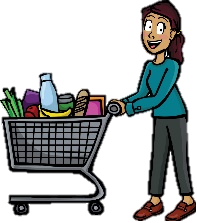 Lies dir die beiden Seite 46/47 im Buch durch.Betrachte die Bilder im Buch S.47. Welche der folgenden Beschreibung passt zu welchem Bild aus dem Buch? Schreibe die passende Bildnummer daneben!Welchen Tipp sollte die jeweilige Person berücksichtigen? Schreibe zu jedem Bild 
(Buch S.47) einen passenden Tipp!Bild 1: __________________________________________________________________Bild 2: __________________________________________________________________Bild 3: __________________________________________________________________Bild 4: __________________________________________________________________Bild 5: __________________________________________________________________Bild 6: __________________________________________________________________Wie und wo kann man sich vor dem Kauf über Produkte und Preise informieren? Frage deine Eltern oder andere Erwachsene und schreibe zwei Möglichkeiten auf!______________________________________________________________________Schreibe hier zwei Tipps auf, die du selbst in Zukunft umsetzen möchtest!________________________________________________________________________________________________________________________________________________________________________________________________________________________________________________________________________BeschreibungBildnummerDer Junge möchte sich einen Hoodie für 39€ kaufen und weiß nicht, ob sein Geld reicht.Die junge Frau zählt ihr Geld und überlegt sich, ob sie ein Smartphone auf Raten kaufen soll.Der Junge mit der Basecap schaut sich ein Werbeplakat für Turnschuhe an.Der Mann im Supermarkt kauft ein produkt ein, das im Sonderangebot ist.Die Frau vergleicht die Preise am Computer.Das Mädchen hat sich Markenschuhe gekauft, diese sind aber schon kaputt.